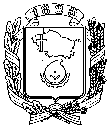 АДМИНИСТРАЦИЯ ГОРОДА НЕВИННОМЫССКАСТАВРОПОЛЬСКОГО КРАЯПОСТАНОВЛЕНИЕ10.09.2019                                  г. Невинномысск                                     № 1608О внесении изменений в приложение № 1 к постановлению администрации города Невинномысска от 06.02.2018 № 106В соответствии с Федеральным законом от 28 декабря 2009 года                      № 381-ФЗ «Об основах государственного регулирования торговой деятельности в Российской Федерации», Порядком организации ярмарок и продажи товаров (выполнения работ, оказания услуг) на них на территории Ставропольского края, утвержденным приказом комитета Ставропольского края по пищевой и перерабатывающей промышленности, торговле и лицензированию Ставропольского края от 15 апреля 2011 г. № 61/01-07 о/д «Об утверждении Порядка организации ярмарок и продажи товаров (выполнения работ, оказания услуг) на них на территории Ставропольского края», постановляю:1. Внести изменения в приложение № 1 к постановлению администрации города Невинномысска от 06.02.2018 № 106 «Об организации проведения ярмарок на территории города Невинномысска», дополнив его строками 13-49 следующего содержания:«13. Улица Мичурина, 21.14. Улица 30 лет Победы, 6.15. Улица Менделеева, 68.16. Улица Менделеева, 25.17. Улица Чайковского, 2А.18. Улица Павлова, 17.19. Бульвар Мира, 9.20. Улица Менделеева, 5А.21. Бульвар Мира, 17.22. Бульвар Мира, 24.23. Улица Менделеева, 16А.24. Улица Северная, 9А.25. Улица Северная, 14А.26. Бульвар Мира, 30Г.27. Улица Чкалова, 67.28. Улица Революционная, 9.29. Улица Гагарина, 43Б.30. Улица Гагарина, 62А.31. Улица Ленина, 85А.32. Улица Ленина, 107.33. Улица Гагарина, 57.34. Улица Гагарина, 53Б.35. Улица Кооперативная, 98.36. Улица Калинина, 159А.37. Улица Кочубея, 179А.38. Улица Калинина, 182/1.39. Переулок Пушкина, 2.40. Улица Свердлова, 16.41. Улица Апанасенко, 82А.42. Улица Школьная, 52.43. Улица Социалистическая, 180.44. Улица Маяковского, 24.45. Улица Матросова, 165.46. Улица Шевченко, 2.47. Улица Зои Космодемьянской, 1.48. Улица Луначарского, 28.49. Улица Луначарского, 149.».2. Опубликовать настоящее постановление в газете «Невинномысский рабочий» и разместить на официальном сайте администрации города Невинномысска в информационно-телекоммуникационной сети «Интернет».3. Контроль за исполнением настоящего постановления возложить на первого заместителя главы администрации города Невинномысска                       Соколюк В.Э.Глава города НевинномысскаСтавропольского края                                                                   М.А. Миненков